SASKAŅots
 Daugavpils pilsētas pašvaldības iestādes 
“Sporta pārvalde” vadītājs___________________ J. StivriņšDaugavpilī, 2020.gada 9.novembrīUZAICINĀJUMS par uzaicinājumu pretendentiem piedalīties aptaujā par līguma piešķiršanas tiesībām „Daudzfunkcionāla vingrošanas kompleksa iegāde pilsētas pašvaldības iestādes “Sporta pārvalde” vajadzībām”Pasūtītājs: Iepirkuma identifikācijas Nr. DPPISP_2020_49NZemsliekšņa iepirkuma nepieciešamības apzināšanās datums: 2020.gada 9. novembrī.Zemsliekšņa iepirkuma mērķis „ Daudzfunkcionāla vingrošanas kompleksa iegāde pilsētas pašvaldības iestādes “Sporta pārvalde” vajadzībām”;Līguma izpildes termiņš: 10 dienu laikā no līguma noslēgšanas.Veicamo preču piegāde: 1.pielikumā (tehniskajā specifikācijā).Paredzamā līgumsumma: līdz 2000.00 euro bez PVN.7. Kritērijs, pēc kura tiks izvēlēts piegādātājs: piedāvājums ar viszemāko cenu par kopējo piedāvājuma summu.8. Pretendents iesniedz piedāvājumu: atbilstoši tehniskajā specifikācijā norādītajām prasībām (1.pielikums). 9. Piedāvājums iesniedzams: līdz 2020.gada 13.novembrim, plkst.12:00 personiski pēc adreses Stacijas iela 47A, Daugavpils, LV-5401, 1.stāvā, 106.kab. vai skenētā veidā uz sport@daugavpils.lv 10. Citi nosacījumi:10.1. Prece tiks iegādāta, saskaņā ar tehnisko specifikāciju, līgumā noteiktajā kārtībā.10.2. Piegādātājs apņemas piegādāt pasūtījumu pēc adreses: Jelgavas iela 7, Daugavpils.10.3. Pretendentam jābūt pieredzei šāda veida pakalpojumu sniegšanā vismaz 2 gadus.Ziņojuma pielikumā: 1. Tehniskā specifikācija;2. Pretendenta piedāvājums. Daugavpils pilsētas pašvaldības iestādes “Sporta pārvalde” sporta bāzes ‘’Celtnieks’’ administratora p.i.     ____________ /R. Stašāns/ Daugavpilī, 2020.gada 9.novembrī1. Pielikums “Daudzfunkcionāla vingrošanas kompleksa 
iegāde pilsētas pašvaldības iestādes “Sporta pārvalde” vajadzībām”identifikācijas Nr. DPPISP_2020_49NTEHNISKĀ SPECIFIKĀCIJADaugavpils pilsētas pašvaldības iestādes “Sporta pārvalde” sporta bāzes ‘’Celtnieks’’ administratora p.i.     ____________ /R. Stašāns/ 2. Pielikums ”Daudzfunkcionāla vingrošanas kompleksa 
iegāde pilsētas pašvaldības iestādes “Sporta pārvalde”identifikācijas Nr.DPPISP_2020_49NPRETENDENTA PIEDĀVĀJUMSIepazinušies ar iepirkuma ”Daudzfunkcionāla vingrošanas kompleksa iegāde pilsētas pašvaldības iestādes “Sporta pārvalde”, identifikācijas numurs DPPISP_2020_49N, nolikumu, piedāvāt norādīto preci un pakalpojumu, saskaņā ar Tehnisko specifikāciju:Pretendenta nosaukums un rekvizīti ____________________________Paraksts ___________________________Iestādes nosaukumsDaugavpils pilsētas pašvaldības iestāde “Sporta pārvalde”Daugavpils pilsētas pašvaldības iestāde “Sporta pārvalde”AdreseStacijas iela 47A, Daugavpils, LV-5401Stacijas iela 47A, Daugavpils, LV-5401Reģ.Nr.9001164775490011647754Kontaktpersona (amats, vārds, uzvārds) Daugavpils pilsētas pašvaldības iestādes “Sporta pārvalde” sporta bāzes ‘’Celtnieks’’ administratora p.i.  Romualds Stašāns Daugavpils pilsētas pašvaldības iestādes “Sporta pārvalde” sporta bāzes ‘’Celtnieks’’ administratora p.i.  Romualds StašānsKontakti: tālruņa numurs, e-pastsRomualds Stašāns tālr.: 26660849, e-pasts: sport@daugavpils.lv Romualds Stašāns tālr.: 26660849, e-pasts: sport@daugavpils.lv Darba laiksPirmdienaNo 08.00 līdz 12.00 un no 13.00 līdz 18.00Darba laiksOtrdiena, Trešdiena, CeturtdienaNo 08.00 līdz 12.00 un no 13.00 līdz 17.00Darba laiksPiektdienaNo 08.00 līdz 12.00 un no 13.00 līdz 16.00Daudzfunkcionāls vingrošanas komplekssDaudzfunkcionāls vingrošanas komplekssPielietojumsParedzēts funkcionālajiem treniņiem gan telpās, gan āra apstākļosKompleksa obligātās sastāvdaļasVertikālais statnis 2400-2800 mm augstumā izgatavots no tērauda kvadrāta profila ar izmēriem ne mazāk kā 80х80 mm un sienas biezumu ne mazāku kā 2,8 mm, krāsots ar oranžu pulverkrāsu un tiek piestiprināts pie grīdas ar trim skrūvēm (4 gab.).Pievilkšanas stienis, ko veido 1750-1800 mm gara taisna tērauda caurule ar diametru 33-34 mm, krāsots ar melnu pulverkrāsu un tiek piestiprināts pie statņiem ar četrām skrūvēm (1 gab.).Pievilkšanas stienis, ko veido 1030-1080 mm gara taisna tērauda caurule ar diametru 33-34 mm, krāsots ar melno pulverkrāsu un tiek piestiprināts pie statņiem un sienas ar četrām skrūvēm (6 gab.).J-veida tērauda svarcelšanas stieņu turētāju komplekts, krāsots ar melno pulverkrāsu, kurus var pakārt uz statņiem (2 gab.).Horizontāla šķērssija ar 1030 – 1080 mm garumu, izgatavota no tērauda kvadrāta profila ar izmēriem ne mazāk kā 80х80 mm un sienas biezumu ne mazāku kā 2,8 mm, krāsota ar melno pulverkrāsu un piestiprināta pie statņiem ar 4 skrūvēm (1 gab.).Dažādu tvērienu pievilkšanas stienis. Stieni veido izliekta tērauda caurule 33-34 mm, krāsota ar melnu pulverkrāsu un ar četrām skrūvēm piestiprināta šķērssijas. (1 gab.).Šarnīrs svarcelšanas stieņu atbalstam izgatavots no tērauda un krāsots ar melno pulverkrāsu ( 1gab.).Sols spiešanai guļus. Izgatavots no tērauda un krāsots ar melno pulverkrāsu. Darba virsma no dermatīna. Augstums 410-450 mm, garums – 1150-1250 mm, platums 310-330 mm (1 gab.)Līdztekas izgatavotas no tērauda un  krāsotas ar melno pulverkrāsu, kurus var pakārt uz statņiem. (1gab.)12-12,5 m pīta fitnesa virve 35-40 mm diametra aprīkota ar polimēra rokturiem (1 gab.)Disku turētājs izgatavots no tērauda un  krāsots ar melno pulverkrāsu tiek piestiprināts pie statņiem ar divām skrūvēm (1 gab.)Tehniskās prasībasAtverēm savienotājelementu un piekarināmā aprīkojuma stiprinājumam jābūt vienāda izmēra un jānodrošina stiprinājuma iespēja no visām četrām pusēm visā vertikālā statņa augstumā.Izmantoto bultskrūvju izmērs ne mazāks kā М16.Katra atsevišķa detaļa nevar svērt vairāk par 30 kg.Konstrukcija ir paredzēta uzstādīšanai pie sienas.Funkcionalitāte/ aprīkojuma izmantošanas iespējasVismaz 2 vietas darbam ar svaru stieni (olimpisko), kas aprīkotas ar olimpiskā  stieņa turētājiem.Vismaz 1 vieta, priekš olimpiskā stieņa stiprinājuma – šarnīra.Vismaz 6 vietas vingrojumu pildīšanai uz stieņa karājoties.Vismaz 1 vieta priekš atspiešanām uz līdztekām.Vismaz 1 vieta darbam ar virvi.Vismaz 1 vieta spiešanai guļus.Trenēšanās iespēja vismaz 3 lietotājiem vienlaicīgi.Izmantot olimpiskā stieņa stiprinājumus visos svaru stieņa zonas augstumos.Mainīt konstrukcijas formu.Papildināt konstrukciju ar papildus elementiem.Salikšana un izjaukšanaKonstrukcija paredzēta salikšanai un izjaukšanai ar ne vairāk kā 2 cilvēku spēku bez pacēlājaprīkojuma.GarantijaNe mazāk kā 5 gadi .Daudzfunkcionāls vingrošanas kompleksa skice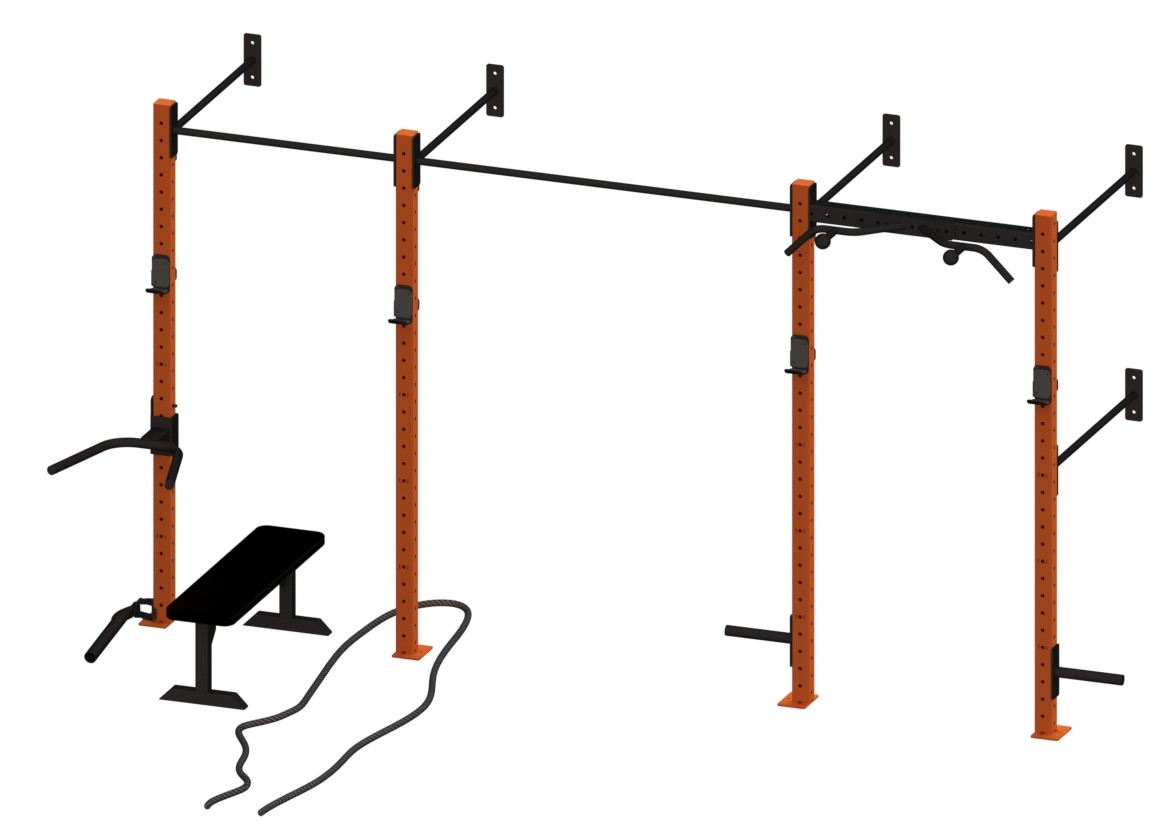 Nr. p.k.NosaukumsAprakstsDaudzumsCena EUR bez PVN1.Daudzfunkcionālas vingrošanas komplekss1 gab.